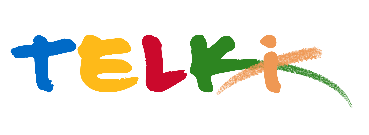 Telki Község Önkormányzata2089 Telki, Petőfi u.1.Telefon: (06) 26 920 801E-mail: hivatal@telki.huwww.telki.huELŐTERJESZTÉS A KÉPVISELŐ-TESTÜLET 2022. május 30.-i rendes ülésére A fás szárú növények védelméről, kivágásáról és pótlásáról szóló önkormányzati rendelet megalkotásárólA napirendet tárgyaló ülés dátuma: 			2022. 05.30A napirendet tárgyaló ülés: 				Képviselő-testület Előterjesztő: 						Deltai Károly polgármesterAz előterjesztést készítette: 				dr. Lack Mónika jegyző		 A napirendet tárgyaló ülés típusa: 			nyílt / zárt A napirendet tárgyaló ülés típusa:			rendes / rendkívüliA határozat elfogadásához szükséges többség típusát: egyszerű / minősített A szavazás módja: 					 nyílt / titkos 1.Előzmények, különösen az adott tárgykörben hozott korábbi testületi döntések és azok végrehajtásának állása: 2. Jogszabályi hivatkozások: 1995.évi LIII. törvény, 3.Költségkihatások és egyéb szükséges feltételeket, illetve megteremtésük javasolt forrásai:----4. Tényállás bemutatása: A fás szárú növények mennyisége és minősége alapvetően meghatározza egy település környezeti állapotát és településképét, befolyással van a lakosság egészségére és közérzetére is. A településkép védelméről szóló 2016. évi LXXIV. törvény rendelkezése alapján Önkormányzatunk megalkotta településkép védelméről szóló 16/2017.(X.31.) számú rendeletét, melyben a zöldfelületek kialakításával kapcsolatban is meghatározásra kerültek településképi követelmények, azonban fakivágásra, kivágott fásszárú növények pótlására vonatkozó rendelkezések a településkép védelméről szóló rendeletben nem rögzíthetők, erre önálló rendeletet kell alkotni. A jelenlegi szabályozás alapján a fás szárú növények védelmével a fás szárú növények védelméről szóló 346/2008.(XII.30.) Korm.rendelet (a továbbiakban: Korm.rendelet) foglalkozik. A Helyi Építési Szabályzat szóló 15/2016.( XII.13.) Ör számú rendelet (a továbbiakban: HÉSZ) tartalmaz fakivágással kapcsolatos szabályokat, melyeket egy adott építési engedély kérelem elbírálásánál lehetett figyelembe venni. A Korm.rendeletben foglaltak alapján közigazgatási hatósági eljárás keretében a növény helye szerinti illetékes jegyző engedélyezi a közterületen lévő fás szárú növény kivágását, kötelez a pótlásra. A jegyző kötelezheti továbbá az ingatlan használóját meghatározott fenntartási és kezelési feladatok, telepítési előírások teljesítésére is, de ha magántulajdonú ingatlanon szándékoznak fát kivágni, arról a jegyző nem dönthet. Az Alaptörvény 32. cikk (2) bekezdése alapján a települési önkormányzat képviselő-testülete a nem szabályozott helyi társadalmi viszonyok rendezésére, illetve törvényben kapott felhatalmazás alapján önkormányzati rendeletet alkothat. A környezet védelmének általános szabályairól szóló 1995. évi LIII. törvény 48.§ (2) bekezdése ad felhatalmazást a települési önkormányzat képviselő-testületének, hogy a más törvények hatálya alá nem tartozó egyes fás szárú növények védelme érdekében tulajdonjogot korlátozó előírásokat tartalmazó önkormányzati rendeletet alkosson. Fentiek alapján tehát a Képviselő-testületnek jogában áll a közigazgatási területén lévő magántulajdonú ingatlanokra is kiterjedő hatállyal a fás szárú növényállomány védelmét biztosító helyi rendelet megalkotása.A környezet védelmének általános szabályairól szóló 1995. évi LIII. törvény 48.§-a alapján a települési önkormányzat környezetvédelmi tárgyú rendeleteinek, tervezetét tájékoztatásul az illetékes környezetvédelmi igazgatási szervnek véleményezésre megküldte. A környezetvédelmi igazgatási szerv szakmai véleményéről harminc napon belül tájékoztatta a települési önkormányzatot.Telki Község Önkormányzat Képviselő-testülete a fás szárú növények védelméről, kivágásáról és pótlásáról szóló helyi rendelet irányvonalairól szóló 64/2022. (V.02.) Önkormányzati határozatában úgy határozott, hogy fás szárú növények szabályozásával kapcsolatban az alábbi irányvonalakat követi:-	a cserjékre nem terjed ki a rendelet hatálya-	gyümölcsfákra nem terjed ki a rendelet hatálya-	pénzbeli megváltás lehetőségét tartalmazza a rendelet-	fakivágás esetén a pótlás alapja a kivágott fák számaFenti irányelveknek a beépítése átvezetésre került a helyi rendelet tervezetben, melynek elfogadását követően alkalmazhatja a hivatal az eljárása során.Telki, 2022. május 18.										Deltai Károly										polgármesterTelki Község Önkormányzata Képviselő-testületének .../.... (...) önkormányzati rendeleteA fák védelméről, kivágásáról és pótlásárólTelki község Önkormányzat Képviselő-testülete a környezet védelmének általános szabályairól szóló 1995. évi LIII. törvény 46. § (1) bekezdés c) pontjában, 48. § (2) bekezdésében, a Magyarország helyi önkormányzatairól szóló 2011. évi CLXXXIX. törvény 142/C. § (1) bekezdésében kapott felhatalmazás alapján, a Magyarország helyi önkormányzatairól szóló 2011. CLXXXIX. törvény 23. § (5) bekezdés 1. pontjában és a környezet védelmének általános szabályairól szóló 1995. évi LIII. törvény 46. § (1) bekezdés c) pontjában meghatározott feladatkörében eljárva Telkiben a fás szárú növények védelmének helyi szabályairól a következőket rendeli el:A rendelet célja1. §E rendelet célja a Telki közigazgatási területén (továbbiakban: település) a zöldterületek fejlesztése, azok indokolatlan megszűntetésének és a zöldfelületi elemek károsodásának megelőzése, elhárítása, a bekövetkezett károsodás csökkentése, valamint az indokolatlanul megszűnő zöldterület, zöldfelület növényállományának pótlásáról való gondoskodás.A rendelet hatálya2. §(1) A rendelet területi hatálya kiterjed – magasabb szintű jogszabály eltérő rendelkezése hiányában – a településen a magántulajdonú és közterületi ingatlanokra.(2) A rendelet tárgyi hatálya a fákra, kivéve gyümölcsfákra terjed ki.(3) A rendelet hatálya – eltérő rendelkezés hiányában – nem terjed ki a közterületen lévő fás szárú növények kivágásának a fás szárú növények védelméről szóló kormányrendeletben szabályozott kérdéseire.Értelmező rendelkezések3. §E rendelet alkalmazásában:1.	Magánterület: az ingatlan-nyilvántartásban nem közterületként nyilvántartott ingatlan, ideértve az állami és az önkormányzati tulajdonban lévő ingatlanokat is.2.	Vegetációs időszak: április 1-től augusztus 31-ig terjedő időszak.3.	Gyümölcsfa: a díszfának nemesített gyümölcsfa kivételével az emberi fogyasztásra vagy egyéb hasznosításra kerülő gyümölcséért termesztett és gondozott fa.4.	Pótlás: a kivágásra kerülő fa számának megfelelő fa telepítése5.	Kertészeti szakvélemény: jogszabályban meghatározott jogosultsággal rendelkező szakértő vagy szervezet által végzett, a fák korára, egészségi állapotára, térbeli elhelyezkedésére stb. vonatkozó vizsgálaton alapuló szakértői javaslat a fás szárú növény fenntartásával, megóvásával vagy kivágásával kapcsolatban.6.	Veszélyhelyzettel fenyegető fás szárú növény: élet- és súlyos balesetveszéllyel fenyegető állapotú, kiszáradt, életképtelen állapotú fás szárú növény.7.	Inváziós fajú fás szárú növények: 346/2008. (XII. 30.) Korm. rendelet 1. mellékletében meghatározott növények8.	Ingatlan használója: a fa feltalálhatósági helye szerinti ingatlan tulajdonosa, üzemeltetője, bérlője, haszonélvezője, vagy az ingatlant bármely más jogcímen használó, az ingatlannal kapcsolatos kötelezettségek teljesítésére köteles személyHatásköri és eljárási kérdések4. §(1) A település területén a jelen rendeletben meghatározott eljárások lefolytatására és a közigazgatási bírság kiszabására átruházott önkormányzati hatósági hatáskörben I. fokon Telki Község Önkormányzat Jegyzője (a továbbiakban: jegyző) jogosult. (2) Az (1) bekezdés szerinti eljárás során az általános közigazgatási rendtartásról szóló törvény (a továbbiakban: Ákr.) rendelkezéseit kell alkalmazni.A fás szárú növények kivágásának engedélyezése5. §Magánterületen lévő, e rendelet hatálya alá tartozó fát kivágni - veszélyhelyzettel fenyegető fa haladéktalan kivágása kivételével - csak végleges fakivágási engedély alapján szabad.6. §(1) Veszélyhelyzettel fenyegető fa kivágását magánterületen az ingatlan tulajdonos vagy használó - amennyiben a veszély elhárítására más lehetőség nincs - köteles haladéktalanul elvégezni. A veszély elhárítása érdekében elvégzett fakivágást 15 napon belül írásban az 1. melléklet szerinti formanyomtatványon be kell jelenteni a jegyzőnek. A bejelentésben indokolni kell a fa kivágásának szükségességét, valamint részletes fotódokumentációt kell csatolni a kivágott fáról.(2) Az (1) bekezdés szerint kivágott fa pótlásáról a 8. §-ban meghatározottak szerint gondoskodni kell.(3) Amennyiben utólag az derül ki, hogy a veszélyhelyzettel fenyegető fa kivágására vonatkozó bejelentésben valótlan adatokat közöltek, a fa kivágása nem volt megalapozott, vagy a veszélyhelyzettel fenyegető fa kivágását nem jelentették be, a munkálat engedély nélküli fakivágásnak minősül.7. §(1) Fát magánterületen kivágni különösen építmény elhelyezése, veszélyhelyzet elhárítása, környezetrendezés miatt vagy kertészeti szakvélemény által is igazolt egyéb okból lehet. (2) A magánterületi fa kivágási engedély iránti kérelmet a 2. melléklet szerinti formanyomtatványon kell benyújtani a jegyzőnek. A kérelemhez mellékelni kell:a)	a kivágni tervezett fa pontos helyét (a fák ingatlanon belüli elhelyezkedését ábrázoló helyszínrajzot);b)	a kivágandó fával kapcsolatos rendelkezési jogosultságot bizonyító dokumentumot (saját tulajdonú ingatlan esetén tulajdoni lap másolatát);c)	szükség esetén a fa kivágásának indokoltságát megalapozó dokumentumokat (különösen: kertészeti szakvélemény, építési-bontási engedély);d)	részletes fotódokumentáció a kivágni tervezett fáról;e)	a pótlás tervezett módjának (telepítés esetén az ültetni tervezett fák számának, fajának és a tervezett telepítés helyének) megjelölését, építési telek beépítése vagy egyéb indokolt esetben kertészeti tervet.(3) A kivágott fa pótlásáról a 8. §-ban meghatározottak szerint gondoskodni kell.(4) A fa kivágási engedélyének a véglegessé válásától számított egy évig jogosít a kivágásra, mely időtartam különösen indokolt esetben az engedélyesnek a határidő lejártát megelőzően benyújtott írásos kérelmére egy alkalommal, újabb egy évvel meghosszabbítható.(5) A fakivágást csak a fakivágási engedély véglegessé válását követően szabad megkezdeni.(6) Az engedély nélküli vagy engedélytől eltérő fakivágás kivitelezése megtiltható.(7) A fakivágást úgy kell végezni, hogy az ne veszélyeztesse a gyalogos közlekedés biztonságát és a környező épületek, építmények állékonyságát. A fakivágás során a munka- és balesetvédelmi követelményeket be kell tartani.Pótlás és pénzbeli megváltás8. §(1) Az engedélyes köteles a kivágási engedélyben megállapított mértékben és módon gondoskodni a kivágott fák pótlásáról. Pótlási kötelezettséghez kötött fakivágás esetén a pótlás teljesíthetőa)	fapótlással; vagyb)	pénzbeli megváltással vagyc)	részben fapótlással, részben pénzbeli megváltással.(2) Az engedélyes köteles a kivágási engedélyben megállapított mértékben és módon gondoskodni a kivágott fák pótlásáról. A pótlás határideje a kivágástól számított egy év. A pótlásról vegetációs időszakon kívül kell gondoskodni.(3) Magánterületi fák építési tevékenység érdekében szükséges kivágása esetén az építkezéssel érintett ingatlanon történő telepítés határideje az épület használatbavételi engedélyezési vagy a használatbavétel tudomásulvételi eljárás befejezését követő év december 31., de legkésőbb a kivágási engedély véglegessé válásától számított 3 év. (4) Magánterületi fák kivágása esetén a pótlást elsősorban telken belül kell elvégezni. (5) A fapótlás mértéke engedélyezett és engedély nélküli magánterületi fák kivágása esetén - ideértve veszélyhelyzettel fenyegető fa kivágását is - a kivágandó fás szárú növények darabszáma.(6) Engedély nélküli fakivágás esetén a pótlást e szakaszban előírtak szerint kell elvégezni, azzal az eltéréssel, hogy amennyiben az engedély nélkül kivágott fák fajtája, darabszáma utólag nem állapítható meg, akkor a vélelmezhető vagy a kikövetkeztethető darabszámú fát 30 cm törzsátmérővel kell figyelembe venni és a 8.§ (3) bekezdés szerint kell megállapítani a pótlás mértékét.(7) A fapótlás nem tekinthető teljesítettnek, ha a telepített fa az ültetés évét követő vegetációs időszak végéig nem marad életképes. Ebben az esetben az engedélyes vagy a bejelentő köteles a telepítést megismételni.(8) A fapótlást kizárólag a pótlási kötelezettséget előíró határozatban meghatározott előnevelt fa fajtával lehet teljesíteni.(9) Amennyiben a fa pótlása a földrészlet adottsága miatt nem vagy csak részben teljesíthető, a pótlást a jegyző által kijelölt más ingatlanon történő telepítéssel kell teljesíteni. Amennyiben ilyen ingatlan nem jelölhető ki, a jegyző a kérelmezőt a (10) bekezdés szerinti pénzbeli megváltásra kötelezi.(10) A pótlási kötelezettség pénzben történő megváltása esetén a megváltás összege az engedélyben meghatározott ültetendő famennyiség mindenkori forgalmi átlagértéke az ültetési költséggel és 2 éves gondozási költséggel növelve.(11) A fakivágás akkor végezhető el, ha az engedélyes a kivágandó fa megváltási értékét az Önkormányzat erre kijelölt számlájára befizette.9. §Aki engedély nélküli fakivágást végez, a fakivágás szabályait megszegi vagy a 8. § (1) bekezdésében foglalt kötelezettségét elmulasztja, közösségi együttélés szabályait megszegi és közigazgatási bírsággal sújtható. A közigazgatási bírság mértékét Telki Község Képviselő-testületének mindenkor hatályos közösségi együttélés alapvető szabályairól szóló önkormányzati rendelet határozza meg. A befizetett közigazgatási bírság Telki Község Környezetvédelmi Alapjának a bevétele.10. §A közösségi együttélés alapvető szabályairól és azok megsértésének jogkövetkezményeiről szóló 5/2018 (III.29.) önkormányzati rendelet 4. alcíme a következő alcímmel egészül ki:„Fák kivágása és pótlása szabályainak megszegése15/A. §A közösségi együttélés alapvető szabályait sértő magatartást követ el, aki magánterületi vagy közterületi ingatlanon engedély nélküli fakivágást végez, a fakivágás szabályait megszegi vagy a fák védelméről, kivágásáról és pótlásáról szóló önkormányzati rendelet alapján meghatározott pótlási kötelezettségét elmulasztja.”11. §Ez a rendelet a kihirdetését követő harmadik napon lép hatályba.Deltai Károly				dr. Lack Mónika		polgármester				       jegyző1. mellékletBEJELENTÉS FÁS SZÁRÚ NÖVÉNY KIVÁGÁSÁNAK UTÓLAGOS TUDOMÁSULVÉTELÉHEZ1. A kérelem tartalmazza: a bejelentő nevét, bejelentő lakcímét (tartózkodási helye) vagy székhelye (telephelye), bejelentő e-mail címét, bejelentő telefonszámát, a kivágott fás szárú növények adatait, a kivágott fás szárú növény(ek) helyét, a kivágott fás szárú növény(ek) kivágásának indokát, a bejelentéshez csatolt mellékletek felsorolása.2. A kérelmező nyilatkozik a pótlásról, a pótolni tervezett fás szárú növény(ek) adatairól.2. mellékletFÁS SZÁRÚ NÖVÉNY KIVÁGÁSI ENGEDÉLY KÉRELEM1. A kérelem tartalmazza: a kérelmező nevét, kérelmező lakcímét (tartózkodási helye) vagy székhelye (telephelye), kérelmező e-mail címét kérelmező telefonszámát, a kivágni tervezett fás szárú növények adatait (faj, törzsátmérő, darabszám), a kivágni tervezett fás szárú növény(ek) helyét, a kivágni tervezett fás szárú növény(ek) kivágásának indokát. 2. A Kérelem tartalmazza a kérelmező nyilatkozatát, hogy a kivágott fás szárú növény pótlását az ingatlanon milyen telepítéssel kívánja rendezni. A kérelemhez csatolt mellékletek: az ingatlan helyszínrajza, amelyen (sorszámozással) be van jelölve a kivágandó fás szárú növény(ek) helye, kertészeti szakvélemény, kertépítészeti terv (közterületen, építéssel összefüggő esetekben), több tulajdonos esetén valamennyi tulajdonos közokiratba vagy teljes bizonyító erejű magánokiratba foglalt meghatalmazását, illetve tulajdonosi hozzájárulását a fás szárú növény kivágásához, társasházak esetében közgyűlési határozat a fás szárú növények kivágásáról, kivágandó fás szárú növény(ek)ről készített fényképfelvételt